PRAKTIČNI RADOSLIKAVANJE PAMUČNIH MAJICA	Slikarsko-kiparska sekcija    Omišvoditeljica sekcije: Aleksandra RadunićALAT: Plosnati tvrđi kistovi, škare, grafitna olovka, posude za boje i vodu.MATERIJAL: Bijela pamučna majica, boja za tkanine(crna, crvena žuta i plava), linoleum, stari omoti od likovnih mapa.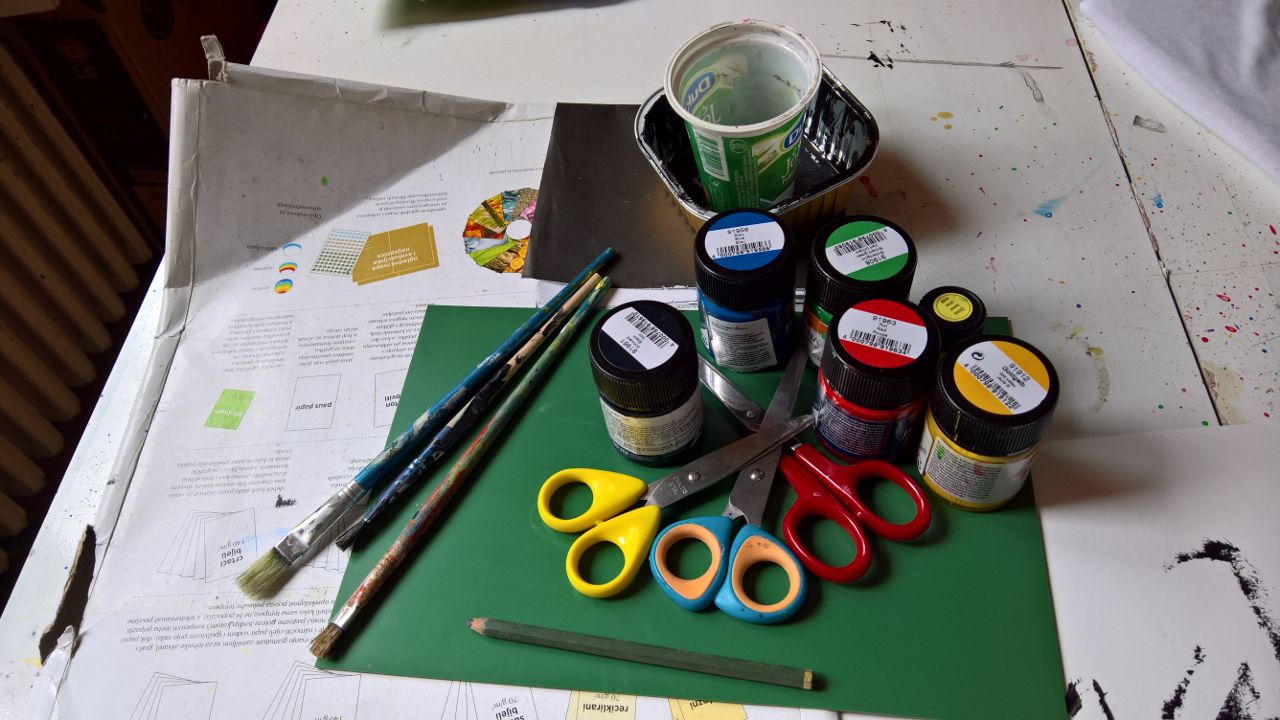 ALAT: Plosnati tvrđi kistovi, škare, grafitna olovka, posude za boje i vodu.MATERIJAL: Bijela pamučna majica, boja za tkanine(crna, crvena žuta i plava), linoleum, stari omoti od likovnih mapa.POSTUPAK IZRADEPOSTUPAK IZRADE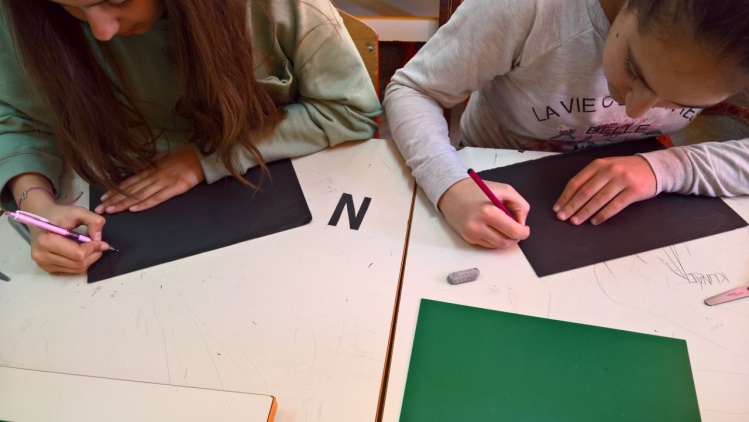 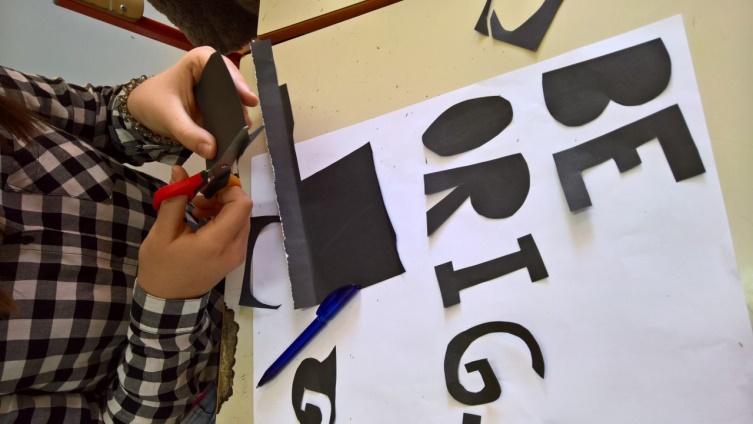 PRVI KORAK:Oblikovanje i izrezivanje slova od crnog papira te slaganje istih na bijeli papir - idejna skica.DRUGI KORAK: Iscrtavanje oblikovanih slova na  površini linoleuma, a zatim rezanje     linoleuma škarama po iscrtanom   obliku kako bismo dobili matricu   slova s kojega  ćemo otiskivati  boju.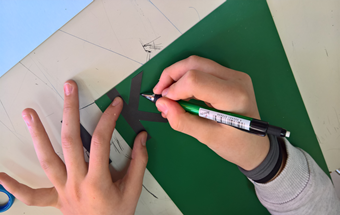 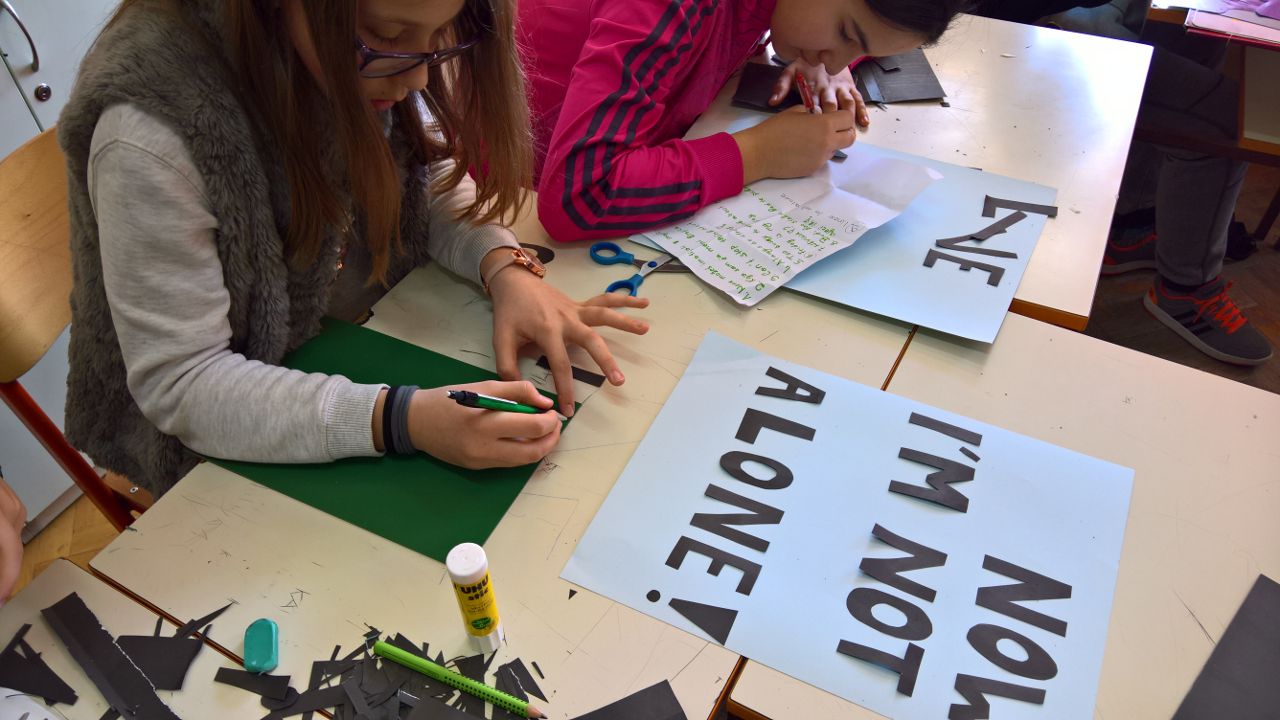 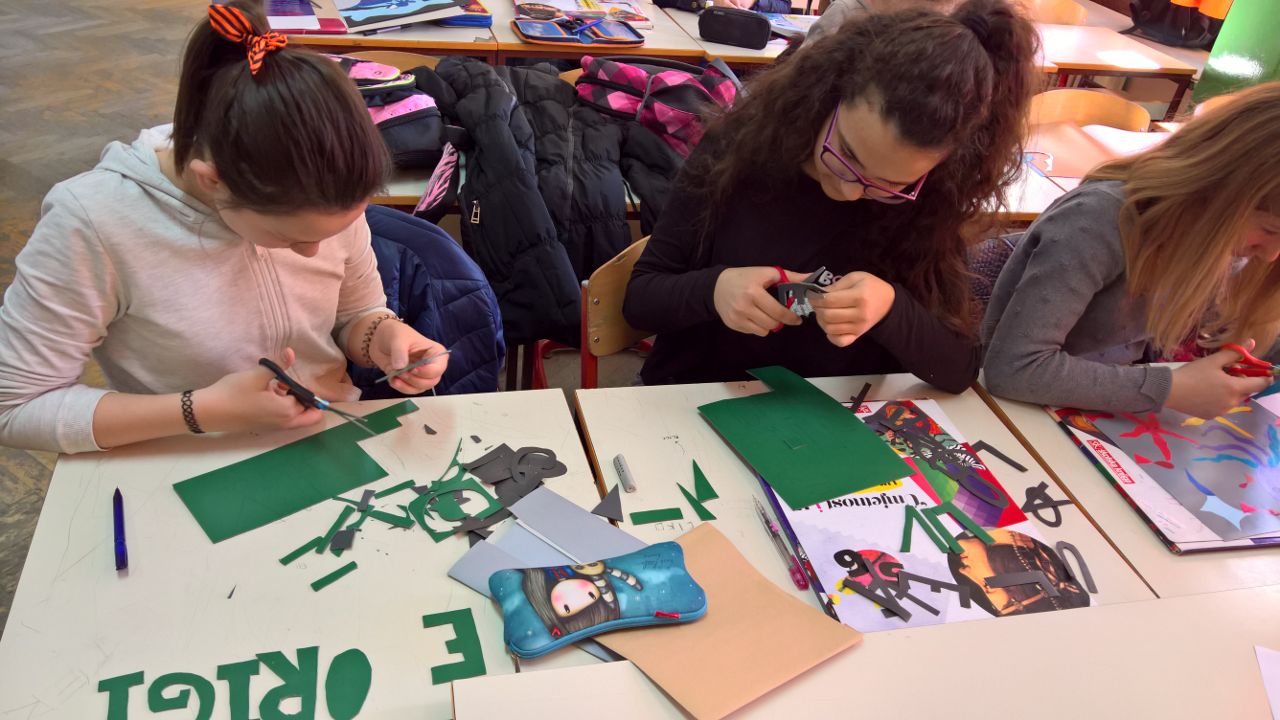 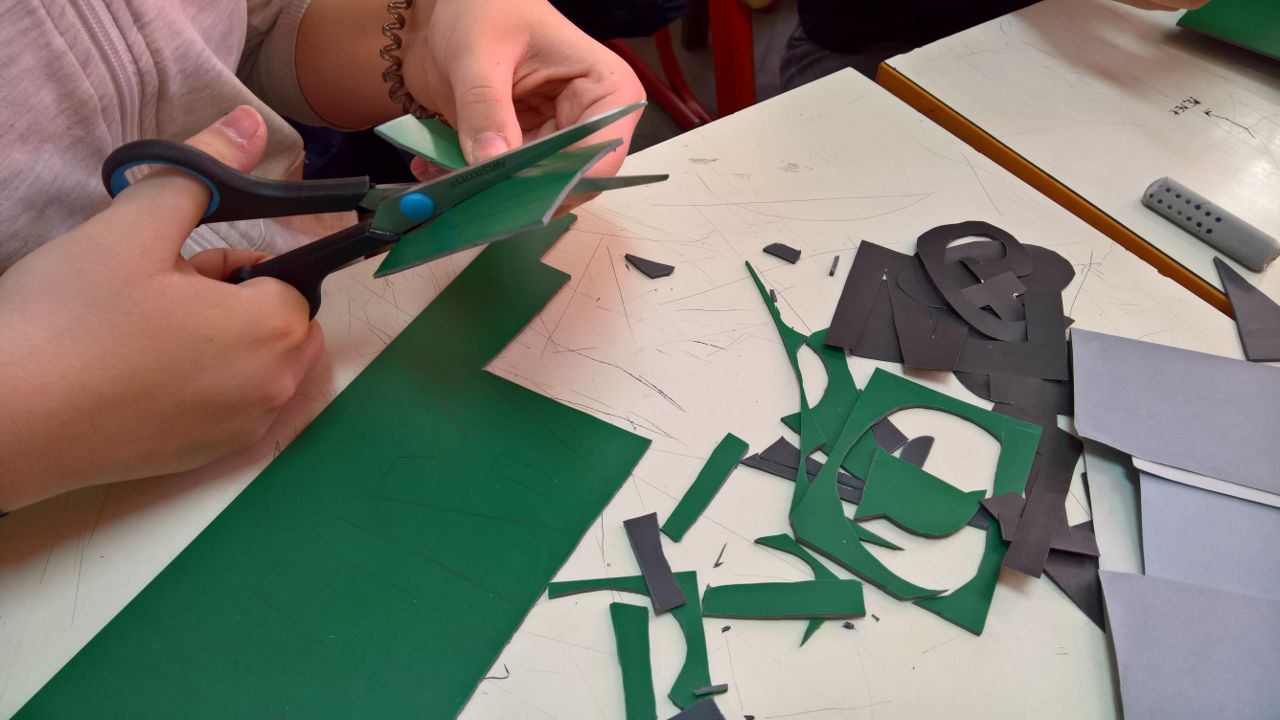 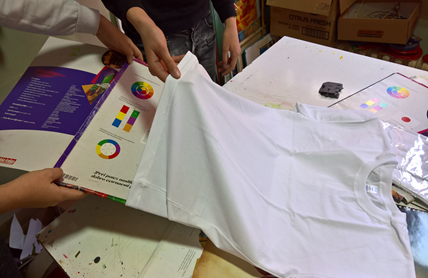 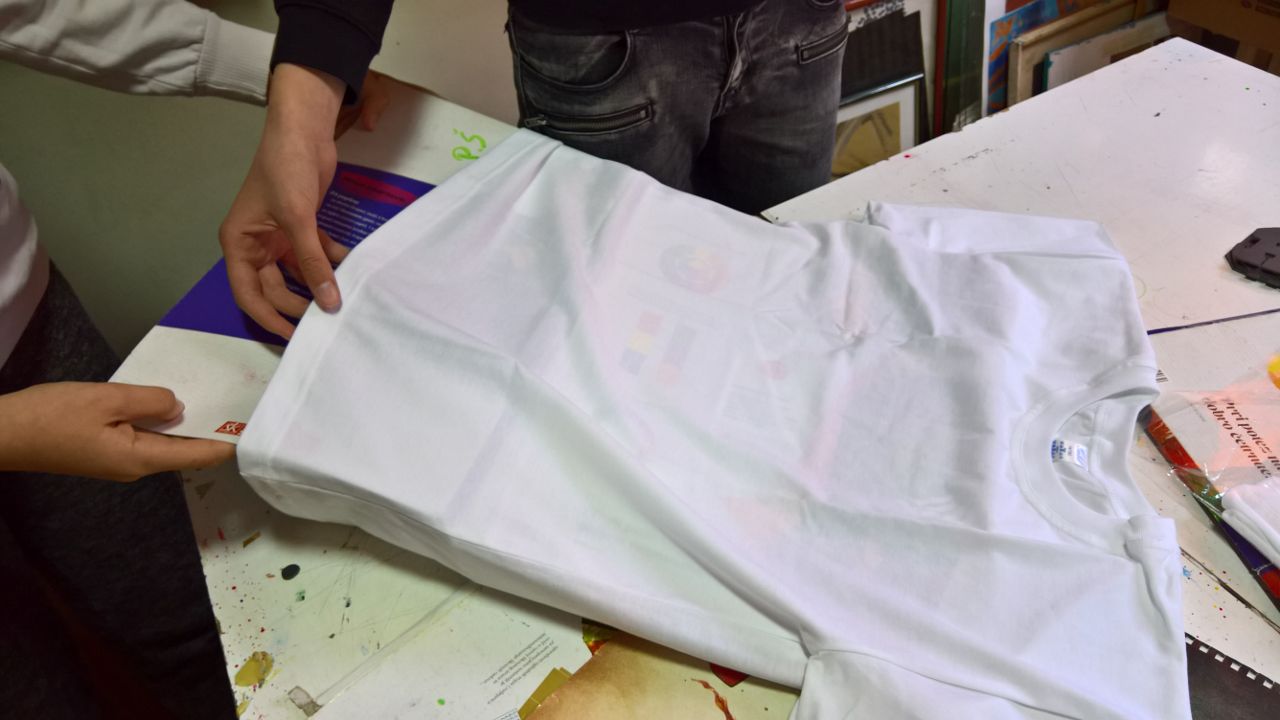 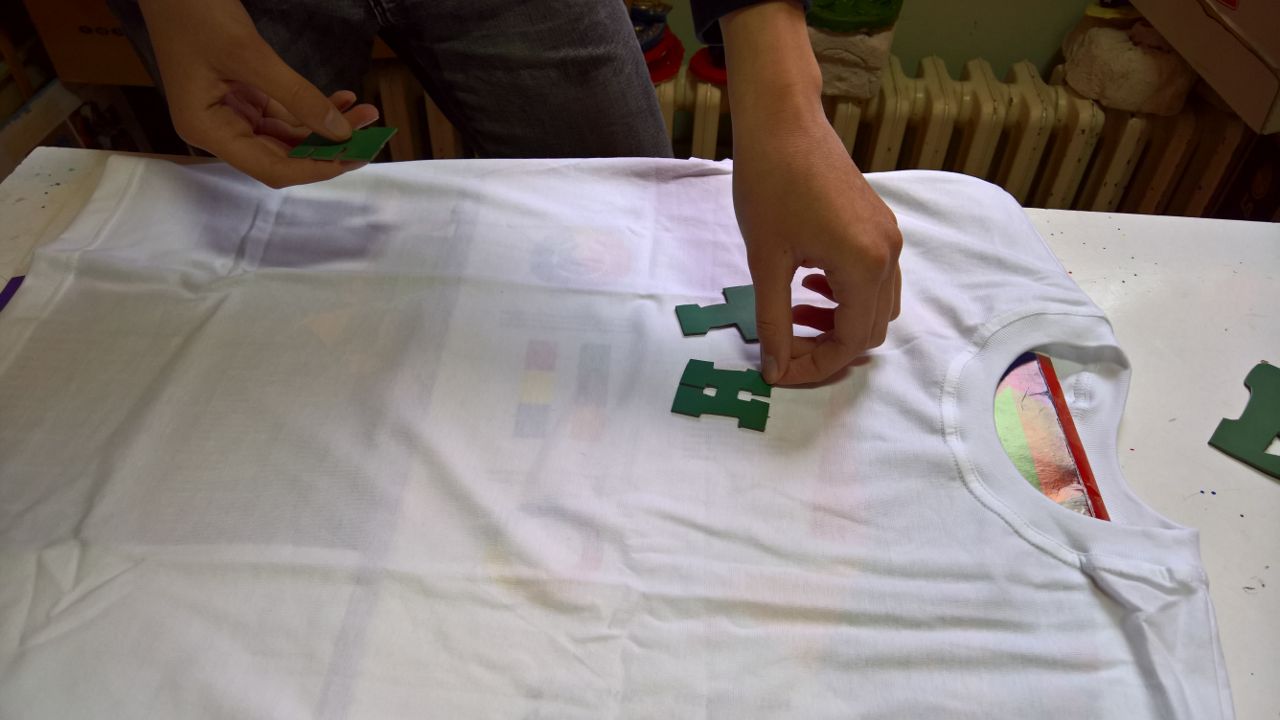 TREĆI KORAK:Umetanje starih likovnih mapa ili nekog drugog kartona unutar pamučne majice da bismo zaštitili njezinu pozadinu od prodiranja svježe otisnute boje  te slaganje slova od linoleuma  na prednjici majice kako bismo postigli željenu kompoziciju.ČETVRTI KORAK:Nanošenje boje za tkaninu pomoću tvrđeg kista sistemom mazanja i tapkanja, zatim otiskivanje na prednjici majice. Budući se boja na kistu brzo suši, potrebno je svako malo umočiti kist u nekoliko kapi vode.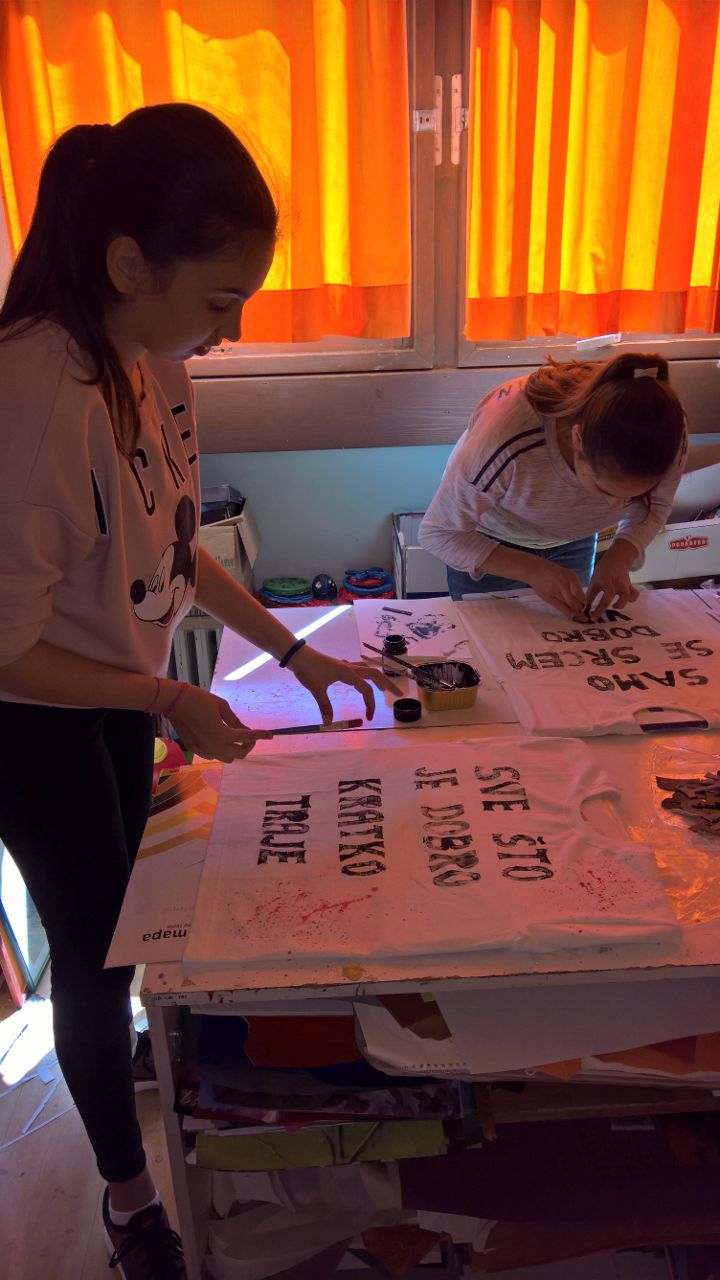 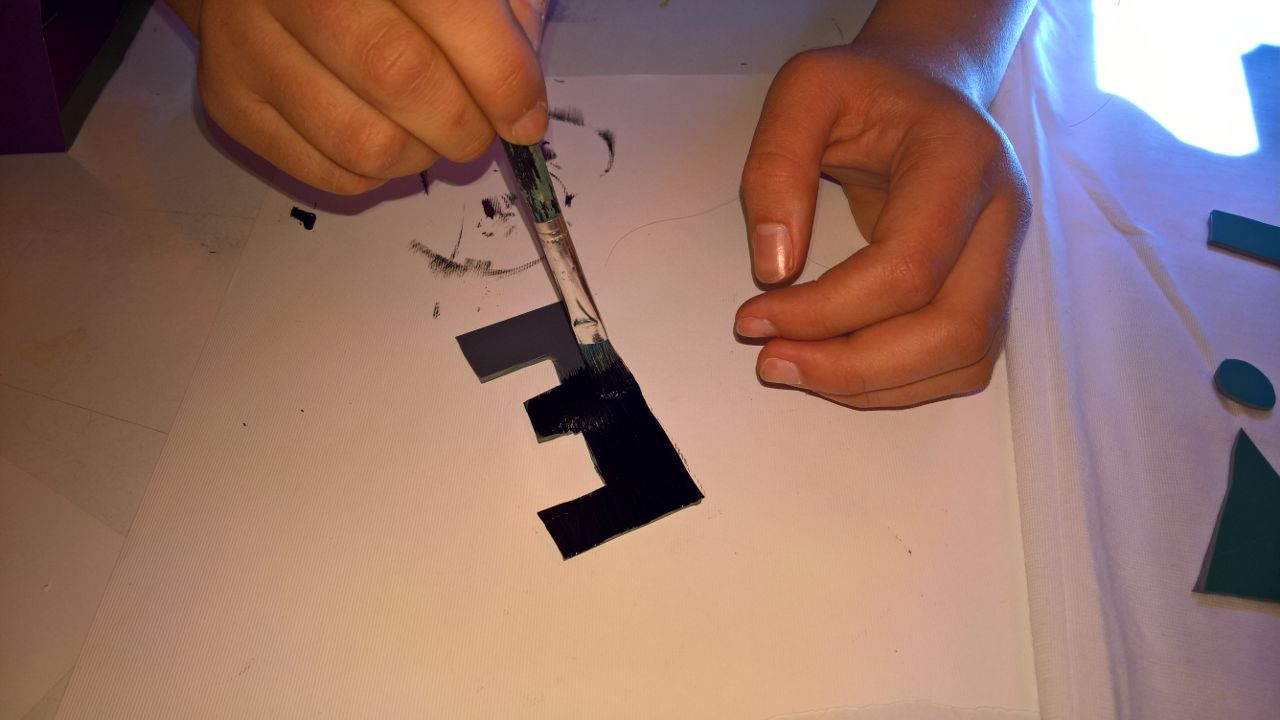 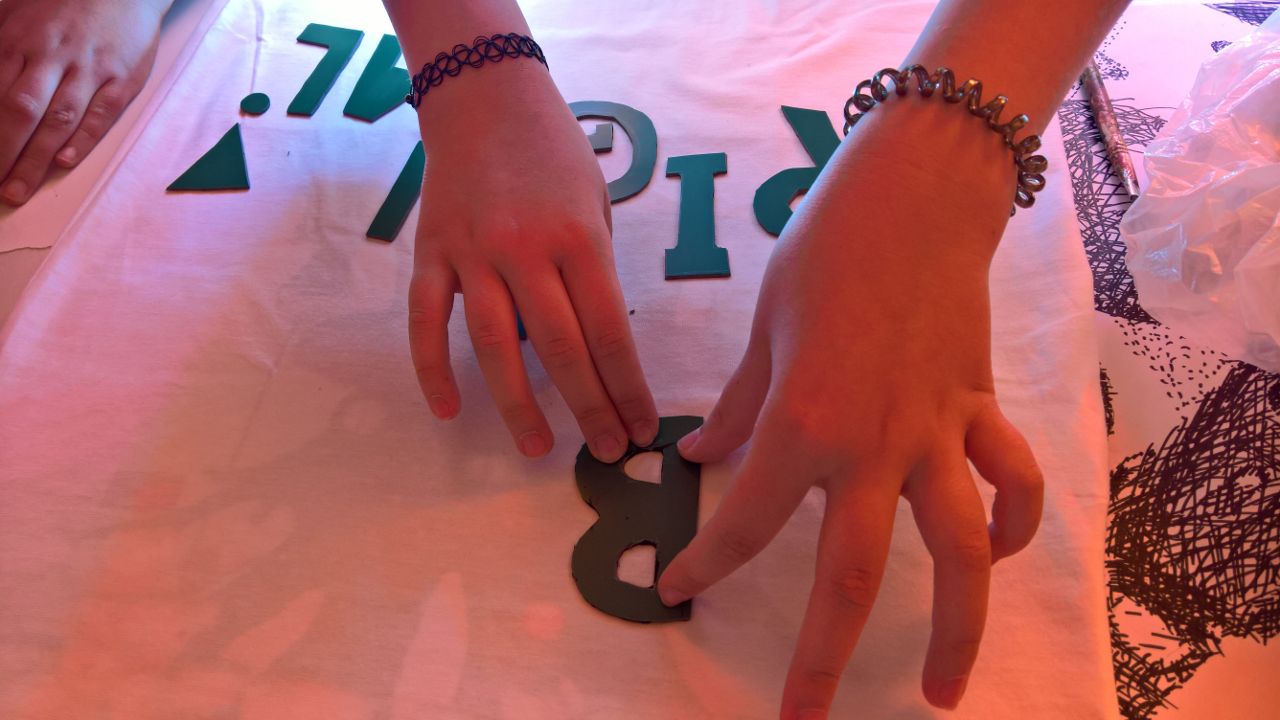 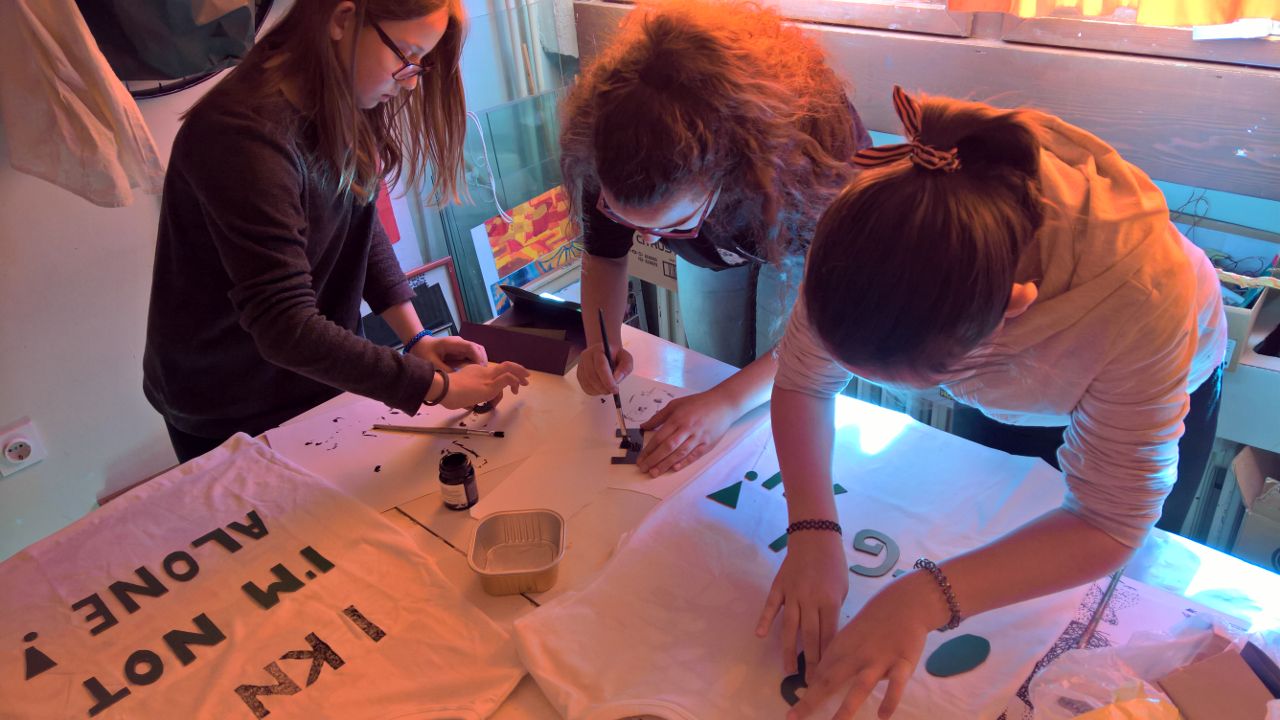 PETI KORAK:Nakon što su se otisnuta crna slova osušila, za što je potrebno par sati, pristupamodekoraciji šarenim bojamametodom prskanja i kapanjaboje uz pomoć kistova koje smo uronili u boju razrijeđenu s nekoliko kapi vode.Slijedi sušenje za što je opet potrebno 4 do 5 sati. Prije nošenja ili pranja finalnogproizvoda, potrebna su tri dana sušenja. FINALNI PROIZVODI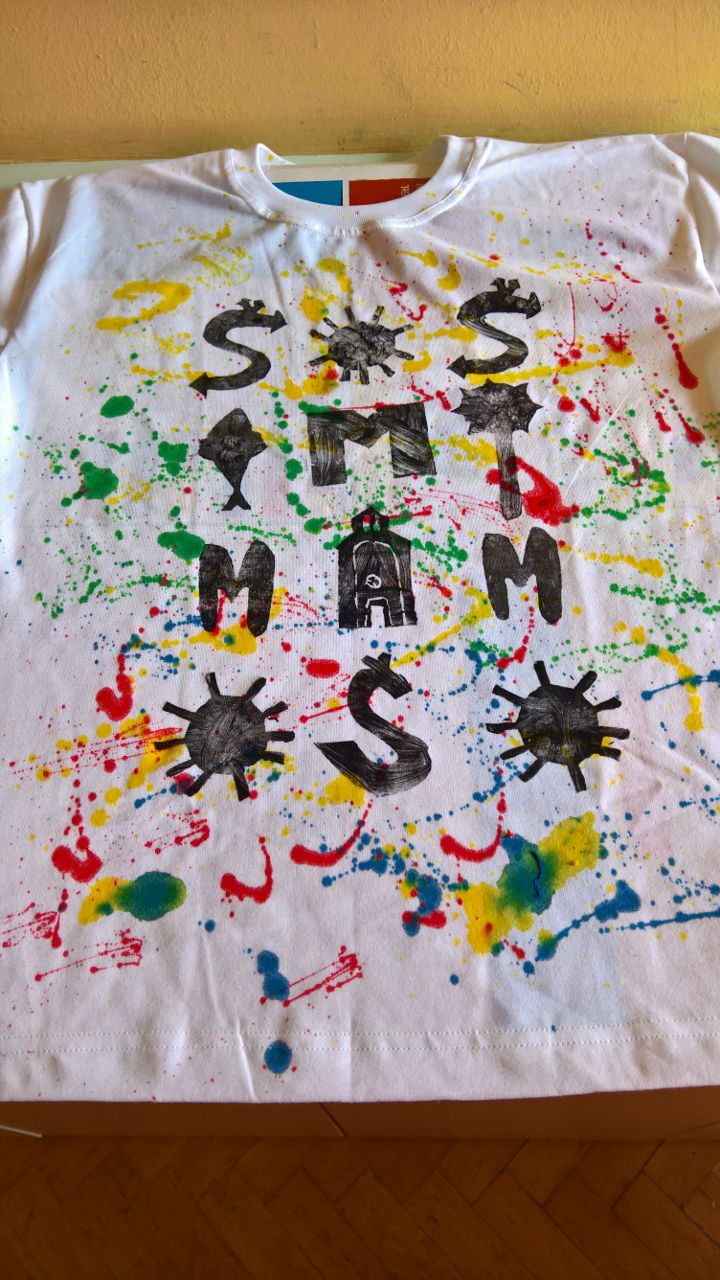 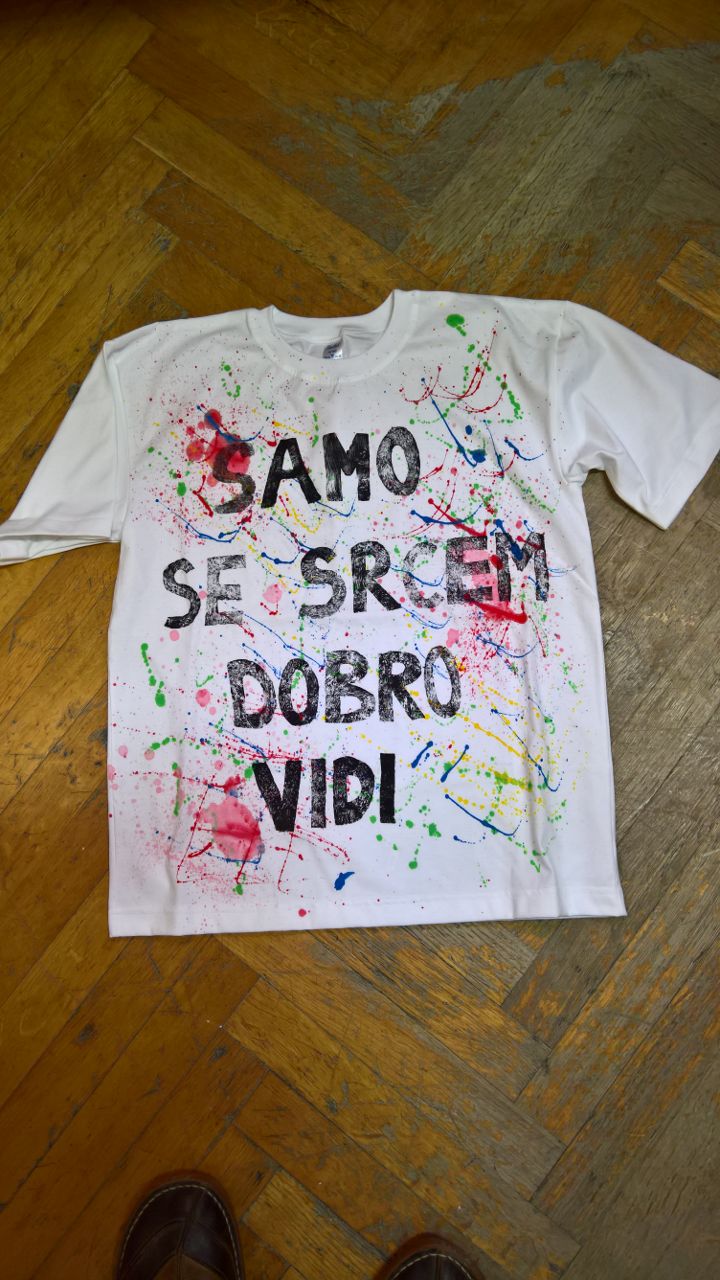 FINALNI PROIZVODI